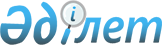 О внесении изменений в решение Жалагашского районного маслихата от 27 декабря 2019 года №51-2 “О бюджете сельского округа Аккум на 2020-2022 годы”
					
			С истёкшим сроком
			
			
		
					Решение Жалагашского районного маслихата Кызылординской области от 24 июня 2020 года № 59-2. Зарегистрировано Департаментом юстиции Кызылординской области 25 июня 2020 года № 7533. Прекращено действие в связи с истечением срока
      В соответствии со статьей 109-1 Кодекса Республики Казахстан от 4 декабря 2008 года “Бюджетный кодекс Республики Казахстан” и пункта 2-7 статьи 6 Закона Республики Казахстан от 23 января 2001 года “О местном государственном управлении и самоуправлении в Республике Казахстан” Жалагашский районный маслихат РЕШИЛ:
      1. Внести в решение Жалагашского районного маслихата от 27 декабря 2019 года № 51-2 “О бюджете сельского округа Аккум на 2020-2022 годы” (зарегистрировано в Реестре государственный регистрации нормативных правовых актов за номером 7189, опубликовано 14 января 2020 года в газете “Жалағаш жаршысы” и в Эталонном контрольном банке нормативных правовых актов Республики Казахстан 20 января 2020 года) следующие изменения:
      пункт 1 изложить в новой редакции:
      “1. Утвердить бюджет сельского округа Аккум на 2020 – 2022 годы согласно приложениям 1, 2 и 3 к настоящему решению соответственно, в том числе на 2020 год в следующих объемах:
      1) доходы – 150 761 тысяч тенге, в том числе:
      налоговые поступления – 2929 тысяч тенге;
      неналоговые поступления – 162 тысяч тенге;
      поступления от продажи основного капитала – 0;
      поступления трансфертов – 147 670 тысяч тенге;
      2) затраты – 151 404,4 тысяч тенге;
      3) чистое бюджетное кредитование – 0;
      бюджетные кредиты – 0;
      погашение бюджетных кредитов – 0;
      4) сальдо по операциям с финансовыми активами – 0;
      приобретение финансовых активов – 0;
      поступления от продажи финансовых активов государства – 0;
      5) дефицит (профицит) бюджета – 0;
      6) финансирование дефицита (использование профицита) бюджета– 0;
      поступление займов – 0;
      погашение займов – 0;
      используемые остатки бюджетных средств – 643,4 тысяч тенге.”.
      Приложение 1 указанного решения изложить в новой редакции согласно приложению к настоящему решению.
      2. Настоящее решение вводится в действие с 1 января 2020 года и подлежит официальному опубликованию. Бюджет сельского округа Аккум на 2020 год
					© 2012. РГП на ПХВ «Институт законодательства и правовой информации Республики Казахстан» Министерства юстиции Республики Казахстан
				
      Председатель 59 сессии Жалагашского районного маслихата

М. Кулболдиев

      Cекретарь Жалагашского районного маслихата

М. Еспанов
Приложение к решениюЖалагашского районного маслихатаот 24 июня 2020 года № 59-2Приложение 1 к решениюЖалагашского районного маслихатаот 27 декабря 2019 года № 51-2
Категория
Категория
Категория
Категория
Сумма, 
тысяч тенге
Класс
Класс
Класс
Сумма, 
тысяч тенге
Подкласс
Подкласс
Сумма, 
тысяч тенге
Наименование
Сумма, 
тысяч тенге
Доходы
150 761
1
Налоговые поступления
2929
01
Подоходный налог
243
2
Индивидуальный подоходный налог
243
04
Hалоги на собственность
2686
1
Hалоги на имущество
28
3
Земельный налог
145
4
Hалог на транспортные средства
2513
2
Неналоговые поступления
162
06
Прочие неналоговые поступления
162
1
Прочие неналоговые поступления
162
3
Поступления от продажи основного капитала
0
01
Продажа государственного имущества, закрепленного за государственными учреждениями
0
1
Продажа государственного имущества, закрепленного за государственными учреждениями
0
4
Поступления трансфертов
147 670
02
Трансферты из вышестоящих органов государственного управления
147670
3
Трансферты из районного (города областного значения) бюджета
147670
Функциональная группа
Функциональная группа
Функциональная группа
Функциональная группа
Сумма, 
тысяч тенге
Администратор бюджетных программ
Администратор бюджетных программ
Администратор бюджетных программ
Сумма, 
тысяч тенге
Программа
Программа
Сумма, 
тысяч тенге
Наименование
Сумма, 
тысяч тенге
Затраты
151 404,4
01
Государственные услуги общего характера
36 425
124
Аппарат акима города районного значения, села, поселка, сельского округа
36425
001
Услуги по обеспечению деятельности акима города районного значения, села, поселка, сельского округа
32828
032
Капитальные расходы подведомственных государственных учреждений и организаций 
3597
04
Образование
77 083
124
Аппарат акима города районного значения, села, поселка, сельского округа
77083
004
Дошкольное воспитание и обучение и организация медицинского обслуживания в организациях дошкольного воспитания и обучения
77083
06
Социальная помощь и социальное обеспечение
4 503
124
Аппарат акима города районного значения, села, поселка, сельского округа
4503
003
Оказание социальной помощи нуждающимся гражданам на дому
4503
07
Жилищно-коммунальное хозяйство
2 188
124
Аппарат акима города районного значения, села, поселка, сельского округа
2188
008
Освещение улиц населенных пунктов
754
009
Обеспечение санитарии населенных пунктов
420
011
Благоустройство и озеленение населенных пунктов
1014
08
Культура, спорт, туризм и информационное пространство
27 775,4
124
Аппарат акима города районного значения, села, поселка, сельского округа
27775,4
006
Поддержка культурно-досуговой работы на местном уровне
27775,4
13
Прочие
1 000
124
Аппарат акима города районного значения, села, поселка, сельского округа
1000
040
Реализация мероприятий для решения вопросов обустройства населенных пунктов в реализацию мер по содействию экономическому развитию регионов в рамках Программы развития регионов до 2025 года
1000
15
Трансферты
2 430
124
Аппарат акима города районного значения, села, поселка, сельского округа
2430
051
Целевые текущие трансферты из нижестоящего бюджета на компенсацию потерь вышестоящего бюджета в связи с изменением законодательства
2430
Дефицит (профицит) бюджета
0
Финансирование дефицита (использование профицита) бюджета
0
8
Используемые остатки бюджетных средств
643,4
1
Свободные остатки бюджетных средств
643,4